แบบฟอร์มร่างรายละเอียดหลักสูตรระยะสั้น มหาวิทยาลัยพะเยา สำหรับหลักสูตรระยะสั้นเพื่อพัฒนาสมรรถนะ (Non-degree)ผู้รับผิดชอบหลักสูตร ...............................................................................................................................คณะ/วิทยาลัย ..........................................................................................................................................หลักสูตร/สาขาวิชา ..................................................................................................................................รูปแบบการจัดการศึกษา :  รูปแบบ Online 	 เรียนผ่านวิดีโอการสอน และประเมินผล ผ่านระบบ UP Academy	 เรียนสดกับผู้สอน/วิทยากร ผ่านระบบ Zoom Cloud Meeting		 รูปแบบ Onsite	 รูปแบบ Blended ชื่อหลักสูตร	(ภาษาไทย) ........................................................................................................................ (ภาษาอังกฤษ) ...................................................................................................................วัตถุประสงค์ของการจัดการศึกษา ............................................................................................................................................................................... ..............................................................................................................................................................................................................................................................................................................................................................เหตุผลและความจำเป็นในการจัดการศึกษา............................................................................................................................................................................... ..............................................................................................................................................................................................................................................................................................................................................................เครือข่ายความร่วมมือในการจัดการศึกษา ............................................................................................................................................................................... ..............................................................................................................................................................................................................................................................................................................................................................สิ่งสนับสนุนการจัดการศึกษา............................................................................................................................................................................... ..............................................................................................................................................................................................................................................................................................................................................................แผนและจำนวนการรับผู้เรียน............................................................................................................................................................................... ..............................................................................................................................................................................................................................................................................................................................................................คุณสมบัติของผู้เรียน............................................................................................................................................................................... ..............................................................................................................................................................................................................................................................................................................................................................ผลลัพธ์การเรียนรู้ (Learning Outcomes)(สมรรถนะของผู้เรียนเมื่อจบหลักสูตร, สิ่งที่ผู้เรียนทำได้เมื่อจบหลักสูตร, จุดประสงค์เชิงพฤติกรรม)1)............................................................................................................................................................................2)............................................................................................................................................................................3)............................................................................................................................................................................งบประมาณดำเนินงาน (สำหรับรูปแบบ Online เรียนสด, Onsite และ Blended)1) 	จำนวนผู้เรียน .........................................	คน (จำนวนผู้เรียนต่ำสุด ......... คน สูงสุด ........ คน ต่อรุ่น)2) 	ค่าสมัคร ..................................................	บาทต่อคน     	รวมรายได้จากค่าสมัคร ...........................	บาท รายละเอียดค่าใช้จ่ายรายละเอียดของกิจกรรมการจัดการศึกษาเกณฑ์การประเมินผล............................................................................................................................................................................... ..............................................................................................................................................................................................................................................................................................................................................................ตัวอย่าง สำหรับ Non-degree ประเมินผลด้วยตัวอักษร S และ U ทั้งนี้ ผู้เรียนต้องเข้าชั้นเรียน ไม่น้อยกว่าร้อยละ 80 และมีผลคะแนนรวมไม่น้อยกว่าร้อยละ 60 จึงจะผ่านการเรียนในหลักสูตรนี้ การสะสมหน่วยกิต............................................................................................................................................................................... ..............................................................................................................................................................................................................................................................................................................................................................ผู้รับผิดชอบหลักสูตรระยะสั้น โปรดกรอกเครื่องหมาย  ลงใน  และแนบเอกสารตามข้อที่ 1-2 ให้ครบก่อนจัดส่งมายังสถาบันนวัตกรรมการเรียนรู้ 1. ส่วนงานแต่งตั้งคณะกรรมการพัฒนาการจัดการศึกษาหลักสูตรระยะสั้น พร้อมทั้งผู้รับผิดชอบหลักสูตรระยะสั้น 2. มติที่ประชุมคณะกรรมการประจำส่วนงาน*** ทั้งนี้ ให้ดำเนินการตามประกาศมหาวิทยาลัยพะเยา เรื่อง หลักเกณฑ์และแนวปฏิบัติการจัดทำหลักสูตรระยะสั้น มหาวิทยาลัยพะเยา พ.ศ. 2565 (ดาวน์โหลดประกาศได้ที่ QR Code ดังแนบ)จัดส่งบันทึกข้อความ แบบฟอร์ม เอกสารที่เกี่ยวข้องและสอบถามรายละเอียดเพิ่มเติม 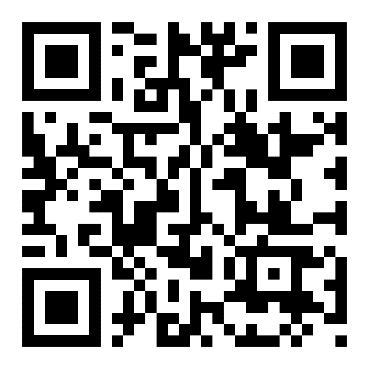 ได้ที่ : 	งานส่งเสริมการเรียนรู้ตลอดชีวิต โทร. 3542 สถาบันนวัตกรรมการเรียนรู้ มหาวิทยาลัยพะเยาลำดับรายการค่าตอบแทน / ค่าใช้จ่ายจำนวนชั่วโมงจำนวนวันจำนวนคนรวม1ค่าตอบแทนวิทยากร5008218,0002ค่าอาหารกลางวัน150-24212,6003ค่าอาหารว่างและเครื่องดื่ม100-2428,4004ค่าเอกสารประกอบการอบรม150---406,000567งบดำเนินงานงบดำเนินงานงบดำเนินงานงบดำเนินงานงบดำเนินงานงบดำเนินงาน35,000ผลลัพธ์การเรียนรู้(LOs)กิจกรรมการจัดการศึกษากิจกรรมการจัดการศึกษากิจกรรมการจัดการศึกษาการวัดและการประเมินผลการวัดและการประเมินผลผู้สอนหรือวิทยากรผลลัพธ์การเรียนรู้(LOs)หัวข้อในการเรียนรู้วิธีการจัดการเรียนรู้สื่อและเทคโนโลยีวิธีการวัดผลการเรียนรู้สัดส่วนการให้คะแนนผู้สอนหรือวิทยากร1.1.11.21.32.2.12.22.3รวมคะแนน (100 คะแนน)รวมคะแนน (100 คะแนน)รวมคะแนน (100 คะแนน)รวมคะแนน (100 คะแนน)รวมคะแนน (100 คะแนน)รับรองความถูกต้องของข้อมูล(...........................................................)                                                                              ...........................................................ผู้รับผิดชอบหลักสูตรวันที่ ........ เดือน ……………………… พ.ศ. ............รับรองความถูกต้องของข้อมูล(...........................................................)                                                                              ...........................................................คณบดีวันที่ ........ เดือน ……………………… พ.ศ. ............